«ВЕЛИЧНИЙ ДНІПРО -  2021» РЕГІОНАЛЬНА ФІЛАТЕЛІСТИЧНА  ВИСТАВКА присвячена 245-й річниці з дня заснування м. Дніпро  10-12 вересня 2021 р.                                                                                                          м. Дніпро , УкраїнаДЛЯ ВСІХ УЧАСНИКІВЦей бланк необхідно  відправити до  оргкомітету виставки до 05  липня 2021 р.НЕ ДЛЯ ЗАПОВНЕНЯ  (для службового користування)Номер бланку_____   Номера стендів  _____   Кількість  стендів   _____    Відмітки  ______   В перший раз                                                                                                                                                                         Так/Ні01 Пан                  Пані __ 01 Пан                  Пані __  02 Призвище  02 Призвище  02 Призвище 03 Ім’я 03 Ім’я 03 Ім’я 03 Ім’я 03 Ім’я 03 Ім’я 04 Псевдонім04 Псевдонім05 E-mail 05 E-mail 05 E-mail 06 Телефон 06 Телефон 06 Телефон 06 Телефон 06 Телефон 06 Телефон 07 Адреса07 Адреса09 Поштовий ідекс09 Поштовий ідекс09 Поштовий ідекс08 Власний  номер FIP08 Власний  номер FIP08 Власний  номер FIP08 Власний  номер FIP08 Власний  номер FIP08 Власний  номер FIP07 Адреса07 Адреса09 Поштовий ідекс09 Поштовий ідекс09 Поштовий ідекс10 Країна Україна10 Країна Україна10 Країна Україна10 Країна Україна10 Країна Україна10 Країна Україна11 Назва експоната  11 Назва експоната  11 Назва експоната  11 Назва експоната  11 Назва експоната  12 Клас   експоната12 Клас   експоната12 Клас   експоната12 Клас   експоната12 Клас   експоната12 Клас   експоната13 Короткий  опис експоната13 Короткий  опис експоната13 Короткий  опис експоната13 Короткий  опис експоната13 Короткий  опис експоната14 Кількість  стендів 14 Кількість  стендів 14 Кількість  стендів 14 Кількість  стендів 14 Кількість  стендів 14 Кількість  стендів 13 Короткий  опис експоната13 Короткий  опис експоната13 Короткий  опис експоната13 Короткий  опис експоната13 Короткий  опис експоната15 Размір аркушаA =              см              A 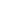 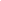 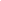 Б =              см              Б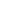 15 Размір аркушаA =              см              A Б =              см              Б15 Размір аркушаA =              см              A Б =              см              Б15 Размір аркушаA =              см              A Б =              см              Б15 Размір аркушаA =              см              A Б =              см              Б15 Размір аркушаA =              см              A Б =              см              БПримітка :  Організатори повинні отримати  матеріал з літературного класу не піздніше  1 вересня  2021 р.Примітка :  Організатори повинні отримати  матеріал з літературного класу не піздніше  1 вересня  2021 р.Примітка :  Організатори повинні отримати  матеріал з літературного класу не піздніше  1 вересня  2021 р.Примітка :  Організатори повинні отримати  матеріал з літературного класу не піздніше  1 вересня  2021 р.Примітка :  Організатори повинні отримати  матеріал з літературного класу не піздніше  1 вересня  2021 р.16 Література – Дата випуску16 Література – Дата випуску16 Література – Дата випуску16 Література – Дата випуску16 Література – Дата випуску16 Література – Дата випускуПримітка :  Організатори повинні отримати  матеріал з літературного класу не піздніше  1 вересня  2021 р.Примітка :  Організатори повинні отримати  матеріал з літературного класу не піздніше  1 вересня  2021 р.Примітка :  Організатори повинні отримати  матеріал з літературного класу не піздніше  1 вересня  2021 р.Примітка :  Організатори повинні отримати  матеріал з літературного класу не піздніше  1 вересня  2021 р.Примітка :  Організатори повинні отримати  матеріал з літературного класу не піздніше  1 вересня  2021 р.17 Для юнацького  класу –  Дата народження17 Для юнацького  класу –  Дата народження17 Для юнацького  класу –  Дата народження17 Для юнацького  класу –  Дата народження17 Для юнацького  класу –  Дата народження17 Для юнацького  класу –  Дата народження18 Нагороди отримані  на  ФІП або  на європейських виставках, що визнані ФІП19 Назви виставок19 Назви виставокВЗЗВПЗПЗВССПСББ18 Нагороди отримані  на  ФІП або  на європейських виставках, що визнані ФІП18 Нагороди отримані  на  ФІП або  на європейських виставках, що визнані ФІП20 Отримання нагород на Національній  виставці           Вкажіть  назву  виставки, місто, рік та медаль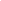 20 Отримання нагород на Національній  виставці           Вкажіть  назву  виставки, місто, рік та медаль20 Отримання нагород на Національній  виставці           Вкажіть  назву  виставки, місто, рік та медаль20 Отримання нагород на Національній  виставці           Вкажіть  назву  виставки, місто, рік та медаль20 Отримання нагород на Національній  виставці           Вкажіть  назву  виставки, місто, рік та медаль20 Отримання нагород на Національній  виставці           Вкажіть  назву  виставки, місто, рік та медаль20 Отримання нагород на Національній  виставці           Вкажіть  назву  виставки, місто, рік та медаль20 Отримання нагород на Національній  виставці           Вкажіть  назву  виставки, місто, рік та медаль20 Отримання нагород на Національній  виставці           Вкажіть  назву  виставки, місто, рік та медаль20 Отримання нагород на Національній  виставці           Вкажіть  назву  виставки, місто, рік та медаль20 Отримання нагород на Національній  виставці           Вкажіть  назву  виставки, місто, рік та медальПідписуючи  бланк учасника, Ви підтверджуєте, що приняли всі відповідні  правила Оргкомітету та регламент  виставки «Величний Дніпро 2021»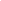 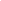 21 Підпис                                                                                                       22 ДатаПідписуючи  бланк учасника, Ви підтверджуєте, що приняли всі відповідні  правила Оргкомітету та регламент  виставки «Величний Дніпро 2021»21 Підпис                                                                                                       22 ДатаПідписуючи  бланк учасника, Ви підтверджуєте, що приняли всі відповідні  правила Оргкомітету та регламент  виставки «Величний Дніпро 2021»21 Підпис                                                                                                       22 ДатаПідписуючи  бланк учасника, Ви підтверджуєте, що приняли всі відповідні  правила Оргкомітету та регламент  виставки «Величний Дніпро 2021»21 Підпис                                                                                                       22 ДатаПідписуючи  бланк учасника, Ви підтверджуєте, що приняли всі відповідні  правила Оргкомітету та регламент  виставки «Величний Дніпро 2021»21 Підпис                                                                                                       22 ДатаПідписуючи  бланк учасника, Ви підтверджуєте, що приняли всі відповідні  правила Оргкомітету та регламент  виставки «Величний Дніпро 2021»21 Підпис                                                                                                       22 ДатаПідписуючи  бланк учасника, Ви підтверджуєте, що приняли всі відповідні  правила Оргкомітету та регламент  виставки «Величний Дніпро 2021»21 Підпис                                                                                                       22 ДатаПідписуючи  бланк учасника, Ви підтверджуєте, що приняли всі відповідні  правила Оргкомітету та регламент  виставки «Величний Дніпро 2021»21 Підпис                                                                                                       22 ДатаПідписуючи  бланк учасника, Ви підтверджуєте, що приняли всі відповідні  правила Оргкомітету та регламент  виставки «Величний Дніпро 2021»21 Підпис                                                                                                       22 ДатаПідписуючи  бланк учасника, Ви підтверджуєте, що приняли всі відповідні  правила Оргкомітету та регламент  виставки «Величний Дніпро 2021»21 Підпис                                                                                                       22 ДатаПідписуючи  бланк учасника, Ви підтверджуєте, що приняли всі відповідні  правила Оргкомітету та регламент  виставки «Величний Дніпро 2021»21 Підпис                                                                                                       22 ДатаТільки для заповнення  національним  комісаром23 Примітка	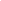 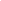 Правдивість інформації  підтверджую 	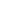 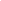 24 Національний комісар                                                                             25 Дата                                                                                                                                                                                      Комісар повинен надіслати електронну версію цієї форми на адресу Оргкомітету  wolfivan07@gmail.comПаперові  копії  надсилаються за адресою: Украина,  49094 м. Дніпро, а/с 4707Тільки для заповнення  національним  комісаром23 Примітка	Правдивість інформації  підтверджую 	24 Національний комісар                                                                             25 Дата                                                                                                                                                                                      Комісар повинен надіслати електронну версію цієї форми на адресу Оргкомітету  wolfivan07@gmail.comПаперові  копії  надсилаються за адресою: Украина,  49094 м. Дніпро, а/с 4707Тільки для заповнення  національним  комісаром23 Примітка	Правдивість інформації  підтверджую 	24 Національний комісар                                                                             25 Дата                                                                                                                                                                                      Комісар повинен надіслати електронну версію цієї форми на адресу Оргкомітету  wolfivan07@gmail.comПаперові  копії  надсилаються за адресою: Украина,  49094 м. Дніпро, а/с 4707Тільки для заповнення  національним  комісаром23 Примітка	Правдивість інформації  підтверджую 	24 Національний комісар                                                                             25 Дата                                                                                                                                                                                      Комісар повинен надіслати електронну версію цієї форми на адресу Оргкомітету  wolfivan07@gmail.comПаперові  копії  надсилаються за адресою: Украина,  49094 м. Дніпро, а/с 4707Тільки для заповнення  національним  комісаром23 Примітка	Правдивість інформації  підтверджую 	24 Національний комісар                                                                             25 Дата                                                                                                                                                                                      Комісар повинен надіслати електронну версію цієї форми на адресу Оргкомітету  wolfivan07@gmail.comПаперові  копії  надсилаються за адресою: Украина,  49094 м. Дніпро, а/с 4707Тільки для заповнення  національним  комісаром23 Примітка	Правдивість інформації  підтверджую 	24 Національний комісар                                                                             25 Дата                                                                                                                                                                                      Комісар повинен надіслати електронну версію цієї форми на адресу Оргкомітету  wolfivan07@gmail.comПаперові  копії  надсилаються за адресою: Украина,  49094 м. Дніпро, а/с 4707Тільки для заповнення  національним  комісаром23 Примітка	Правдивість інформації  підтверджую 	24 Національний комісар                                                                             25 Дата                                                                                                                                                                                      Комісар повинен надіслати електронну версію цієї форми на адресу Оргкомітету  wolfivan07@gmail.comПаперові  копії  надсилаються за адресою: Украина,  49094 м. Дніпро, а/с 4707Тільки для заповнення  національним  комісаром23 Примітка	Правдивість інформації  підтверджую 	24 Національний комісар                                                                             25 Дата                                                                                                                                                                                      Комісар повинен надіслати електронну версію цієї форми на адресу Оргкомітету  wolfivan07@gmail.comПаперові  копії  надсилаються за адресою: Украина,  49094 м. Дніпро, а/с 4707Тільки для заповнення  національним  комісаром23 Примітка	Правдивість інформації  підтверджую 	24 Національний комісар                                                                             25 Дата                                                                                                                                                                                      Комісар повинен надіслати електронну версію цієї форми на адресу Оргкомітету  wolfivan07@gmail.comПаперові  копії  надсилаються за адресою: Украина,  49094 м. Дніпро, а/с 4707Тільки для заповнення  національним  комісаром23 Примітка	Правдивість інформації  підтверджую 	24 Національний комісар                                                                             25 Дата                                                                                                                                                                                      Комісар повинен надіслати електронну версію цієї форми на адресу Оргкомітету  wolfivan07@gmail.comПаперові  копії  надсилаються за адресою: Украина,  49094 м. Дніпро, а/с 4707Тільки для заповнення  національним  комісаром23 Примітка	Правдивість інформації  підтверджую 	24 Національний комісар                                                                             25 Дата                                                                                                                                                                                      Комісар повинен надіслати електронну версію цієї форми на адресу Оргкомітету  wolfivan07@gmail.comПаперові  копії  надсилаються за адресою: Украина,  49094 м. Дніпро, а/с 4707